Germany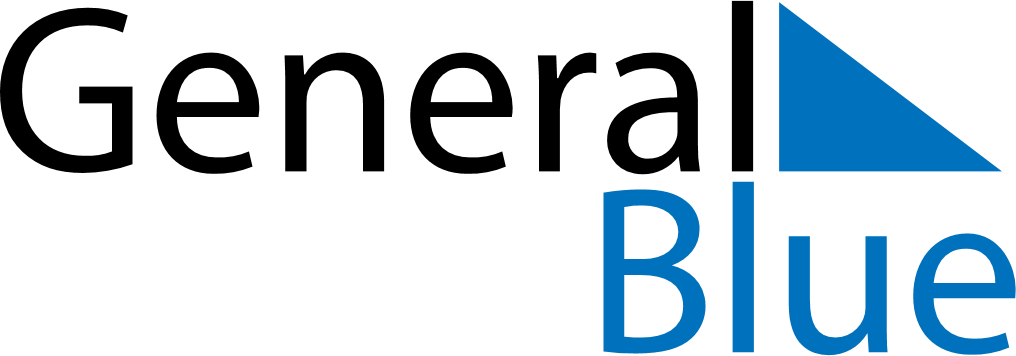 GermanyGermanyGermanyGermanyGermanyGermanyGermanyOctober 2018October 2018October 2018October 2018October 2018October 2018October 2018October 2018SundayMondayTuesdayWednesdayThursdayFridaySaturday12345678910111213141516171819202122232425262728293031November 2018November 2018November 2018November 2018November 2018November 2018November 2018November 2018SundayMondayTuesdayWednesdayThursdayFridaySaturday123456789101112131415161718192021222324252627282930December 2018December 2018December 2018December 2018December 2018December 2018December 2018December 2018SundayMondayTuesdayWednesdayThursdayFridaySaturday12345678910111213141516171819202122232425262728293031 Oct 3: National HolidayDec 16: 3. AdventNov 1: All Saints’ DayDec 23: 4. AdventNov 2: All Souls’ DayDec 24: Christmas EveNov 11: Saint MartinDec 25: Christmas DayNov 18: Memorial DayDec 26: Boxing DayNov 21: Day of Prayer and RepentanceDec 31: New Year’s EveNov 25: TotensonntagDec 2: 1. AdventDec 9: 2. Advent